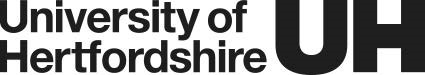 Module Catalogue Hertfordshire Law School A DIRECTORY OF UNDERGRADUATE MODULES FOR EXCHANGE AND STUDY ABROAD STUDENTS SEMESTER A, B AND AB 2022/23INTRODUCTION This module directory is specifically designed for exchange students to select modules at Hertfordshire Law School, University of Hertfordshire. Semester A runs between September to January, and Semester B runs between January to May.Please see the box below explaining the module codes:As an exchange student you can choose modules from levels 5, 6 and exceptionally at level 4.LIST OF MODULESLevel – 4Contract Law (4LAW1020) (30 credits)This module is available in semesters A and B Overview: This module will cover a variety of themes commencing with formation of a contract, including offer, acceptance, consideration and privity of contract. The contents of the contract will also be explored and will include examination of conditions, warranties, express and implied terms, standard form contracts, exclusion clauses. Students will also be introduced to various vitiating factors such as misrepresentation, mistake, undue influence, duress, unconscionable bargains and inequality of bargaining power. The module will end by exploring how a contract could end and include performance, agreement, frustration, breach. In the context of a breach of contract a variety of contractual remedies will be explored (including damages, specific performance, rescission and injunctions) along with an outline of the law of restitution.Assessment: 50% coursework, 50% ExamModule Leader: Andrew Adeyemi: A.Adeyemi2@herts.ac.uk Criminal Law (4LAW1035) (30 credits)This module is available in semesters A and B Overview: This module considers the general principles of criminal liability in England and Wales: actus reus; mens rea; denials of an offence, general defences; inchoate offences; parties to a crime; and some of the most serious criminal offences (such as murder, manslaughter, non-fatal offences against the person, sexual offences and property offences). It also examines the social and legal constructions of crime and how these have varied historically and in different social contexts. This course will demystify the law and help you to not only understand it but also enable you to make informed opinions about it. In addition, this module will outline the structure within which the criminal justice system operates and will also introduce key criminology concepts.Assessment: 50% coursework, 50% ExamModule Leader: Maureen Johnson: m.c.1.johnson@herts.ac.uk Public Law (4LAW1034) (30 credits)This module is available in semesters A and B Overview: This module examines the organs of government, from the monarch, to the Prime Ministers and Ministers, Parliament, MPs and beyond, and we will examine the checks and balances put in place to ensure that those in political power do not abuse their position. The doctrine of separation of powers and its peculiar application in the context of the British Constitution will be considered. The module will also explore some of the key international organisations of which the UK is a signatory - including the EU and the ECHR - and discuss the impact that membership has had on the lives of the people of the UK. Finally the module consider some of the key legal principles governing judicial review.Assessment: 50% coursework, 50% ExamModule Leader: Dr Camille Pommel: c.pommel@herts.ac.uk English Legal System and Research (4LAW1033) (30 credits)This module is available in semesters A and B Overview: This module is designed to introduce students to the basic parameters of law. It establishes the foundations for successful undergraduate study within the School. The module provides a basis for understanding and conducting law and research and will provide an introduction to various common research methods and e-skills, along with more contemporary approaches such as the use of social media in legal research, both substantive and procedural. Various contexts within the legal profession will be utilised (such as ethics in society, creation of legislation, development of case law, access to justice) to introduce these skills throughout the course of the module.Assessment: 100% CourseworkModule Leaders: Heather Crook (Joint Module Leader) Email: h.crook@herts.ac.uk Sharon Farquhar (Joint Module Leader) Email: s.farquhar@herts.ac.uk SEMESTER A (Level – 5) Commercial Law (5LAW1013) (30 credits) This module is available in semesters A and B Overview:  This module introduces students to aspects of English commercial law with substantial reference to the laws relating to sale of goods contracts including the legal issues surrounding implied terms, exemption clauses, the passing of property and risk, nemo dat and exceptions to that rule, and remedies of the seller and buyer, including consumer protection mechanisms. Students will examine the wider implications of English commercial law with particular reference to the areas of codification and an introduction to agency and international commercial law. The online lectures will provide an overview of the substantive aspects of individual topic areas which will then need to be further researched by students in preparation for the seminars. Seminar discussions and activities will focus around problems and essay style questions. All students will be expected to inter-relate areas of relevant law and are encouraged to evaluate the law critically.
 
The learning and teaching strategy also includes skills sessions, in addition to the online substantive lectures, which enable students to gain deeper skills in research and evaluation of the law in context to support their understanding of the multiple choice questions, practical and substantive coursework assessment requirements of the module together with generic transferable and employability skills.Assessment: 40% Video Presentation, 60% EssayModule Leader: Zaherah Saghir: z.saghir2@herts.ac.uk Criminal Evidence (5LAW1035) (15 credits) This module is available in semester BOverview: The Law of Evidence is arguably the most important subject one can study; what use is knowing the test for theft if it is unknown what facts can be relied upon to demonstrate the test has been satisfied? Evidence underpins all areas of substantive law. The module explores the various evidential tensions existing in criminal trials in England, notably balancing the need to ensure an accused receives a fair trial with the often conflicting needs of wider society and the general administration of justice. For example, why should evidence which suggests guilt be inadmissible? If a confession is true, is right that it can be excluded from consideration by the jury?
Subjects include evidence relating to:
• Confessions
• Silence
• Identification
• Character
• HearsayAs well as the theoretical perspectives, the module also puts the law into a practical context through the use of oral and written advocacy exercises.Assessment: 100% CourseworkModule Leader: Junior Stewart: j.stewart8@herts.ac.uk Criminal Litigation (5LAW1056) (15 credits)This module is available in semester A Overview: This 15-credit module is going to take a practical approach to criminal litigation and consider some of the key areas relevant to the prosecution and defence of specific criminal offences. You will develop and enhance your knowledge and skills base to be able to understand and apply the Criminal Justice Process, Criminal Procedure Rules, ethical issues, case management, bail issues, mitigation, sentencing and appeals along with specific elements of the Police and Criminal Evidence Act 1984 Codes of Practice. The module has been developed and based on the content of the new Solicitors Qualifying Exam (SQE) and knowledge assessed in the same way via a two-hour multiple-choice questions (MCQs) coursework. This coursework assessment is taken online. There will be plenty of practice in answering MCQs during the module which is delivered to you via a blend of on-line lectures, weekly, two-hour seminars, weekly drop-in sessions and two Academic Support sessions. The purpose of the weekly, two-hour seminars is to allow you the opportunity to apply the law you have learnt from lectures to practical situations so that you can engage with this subject as if you were actually there.Assessment:  100% CourseworkModule Leader:  Mike Howells: m.howells2@herts.ac.uk Criminal Justice and Criminology (CJC) (Level – 5)Psychology of Crime (5LAW1049) (30 credits)This module is available in semesters A and B Overview: Forensic and criminal psychology concerns the application of psychological theory and practice to the legal process and criminal behaviour. This can be a challenging yet fascinating subject for those studying criminology. This module will provide an extensive examination of how the psychology of offenders impacts their behaviour. The module will look at the history of criminality and examine different psychological and criminological theories by which criminal behaviour can be explained.

Furthermore, the module will examine how psychology can be applied in the criminal justice system in what is known as forensic psychology. The module encourages critical thinking and explores the psychology of criminal justice institutions such as the police and prisons. Accordingly, instead of using psychology to look at the criminal per se, this module asks whether it is possible for the police, the courts and prisons to manufacture criminality.Assessment:  80% Coursework, 20% Practical.Module Leader: Mateja Vuk: m.vuk@herts.ac.uk Sociological Theories of Crime (5LAW1050) (30 credits) This module is available in semesters A and BOverview: Specific theories about crime and criminal justice build upon broader social, political and philosophical ideas about power, knowledge, governance, subjectivity, state authority and justice. Yet these philosophical foundations are often neglected in criminological study, as attention tends to focus on narrower questions of why people commit crimes and how to best address the problem of crime. In order to engage critically with criminological questions, we need to develop an appreciation of the theoretical frameworks and conceptual building blocks that shape criminological knowledge itself. Rather than offering a chronology or typology of specific theories, the course proceeds by way of themes; we will unpack a series of ‘big concepts’ that underpin a range of criminological theories.Assessment: 50% Coursework, 50% Practical.Module Leader:  Anna Tippett: a.tippett@herts.ac.uk Policing and Society (5LAW1030) (15 credits) This module is available in semester A Overview: This module will identify key issues and major debates surrounding policing policy and practice, in England and Wales. Offering a general overview of the history and organisational structure of the police; policing theory and practice; realism; policing and the media; core issues in policing society; public order policing and equal opportunities and the future of policing. The course aims to enable students to grapple with various social, legal and criminological dimensions of policing work. Integrating a range of subject-specific and transferable skills, the course aims to provide students with a solid methodological and theoretical basis from which to pursue their own independent learning in the specific field of policing studies, as well as within the criminology and criminal justice field more broadly.Assessment: 100% CourseworkModule Leader:  Kofi Addo: k.o.addo@herts.ac.uk Gender and Crime (5LAW1032) (15 credits) This module is available in semester AOverview: This module offers a thorough understanding of the connections between gender, crime and criminal justice. It studies the relationship between gender, victimisation and offending. It is highly recommended for students who are interested in considering gender in great depth and want to explore its connection with crime. Contemporary questions taking into account these elements are going to be discussed by this module. Gender crime is explored through reflecting on historical and contemporary theories on gender and crime, statistical information and political discourse. Do gender stereotypes affect women as victims and as offender? Are there and should there be different treatments in relation to the gender? How does the current criminal justice system regulate women offenders and victims and to what extent is gender taken into consideration? Feminist and criminological theories will assist the study of this module and the concept of gender will be considered alongside criminal justice, restorative justice, offending and victimisation.Assessment: 100% CourseworkModule Leader: Muki Gorar: m.gorar@herts.ac.uk Youth and Crime (5 LAW1033) (15 credits) This module is available in semester AOverview: This module is aimed at evolving your understanding of the current issues concerning youth, crime and criminal justice. It regards the relationship between youth and crime and considers how ‘youth victimisation and youth culture’ are linked with ‘youth crime’. Theories associated with youth crime will be analysed and political discourse and statistical information will be also considered. The aim of the module is to develop your understanding of historical and modern debates and discourse with regard to youth justice, youth crime and their interrelationship with youth culture. Moreover, the module aims to focus on the role of restorative justice and alternative treatments against prison reform. For this reason, a global perspective is adopted.
Assessment: 100% CourseworkModule Leader: Nicola Coleman: n.coleman3@herts.ac.uk Ethnicity and Crime (5LAW1034) (15 credits) This module is available in semester BOverview: This module will present an assessment of official information on the criminality of ethnic minorities. Although much of the debates will centre on the UK, the module will explore situations in other countries and jurisdictions. What is it about race that has made it a variable in academic and political discussions about crime? What is the nature of the political response to the race and crime debate? The module will examine the evidence on the criminalisation and victimisation of minority ethnic people, and how recent international and nation events have acerbated this; for example, in relation to the war on terror. How effective has been the political efforts to tackle racism in the criminal justice system and address the problem of disproportionality? The module will offer an analysis of racism and the criminal justice process from crime and victimisation to policing, punishment and probation.Assessment: 100% CourseworkModule Leader: Muki Gorar: m.gorar@herts.ac.ukTerrorism and Criminology (5LAW1048) (15 credits)  This module is available in semester BOverview: Following the events of 11th September 2001, and 7th July 2005, public concerns surrounding terrorism, and its associated threats, have inevitably, perhaps irreversibly, deepened. Terrorism and security are, therefore, issues near at the top of the political agenda in countries from across the globe. This module will provide students with knowledge and understanding of the various approaches to studying terrorism and initiatives that are intended to counter it, as well as providing students with knowledge and understanding of the nature and impact of criminal offending within the specific context of terrorism.Assessment: 60% Coursework, 40% PracticalModule Leader: Kofi Addo: k.o.addo@herts.ac.uk LLB (Level 6) SEMESTERS – A BInternational Commercial Law (6LAW1065) (30 credits)This module is available in semesters A and BOverview: The module will allow student to develop an ability to understand, apply, and analyse the law in respect of international trade. The module will examine international dispute resolution through identifying the applicable law to a contract and which jurisdiction’s court will hear a dispute before considering the different types of international commercial contracts (i.e. CIF and FOB) and the respective implications for the parties involved. The module will also cover the carriage of goods under common law and the various international conventions applicable to international trade, including multi-modal and carriage of goods by sea conventions, as well as the varying forms of finance available to the parties. In addition, the role of documentation will be analysed, in particular bills of lading and marine insurance policies that are crucial for the expedience and facilitation of international trade.Assessment: 100% CourseworkModule Leader: Jahid Hasan: j.hasan@herts.ac.uk Company Law (6LAW1025) (30 credits) This module is available in semesters A and BOverview: The module will examine the structure of the modern day company in both the public and private form. It will consider the constitution of the company, the rights and duties of directors and shareholders and the interests of employees and creditors. The financing of companies will also be considered, as will the key areas of corporate governance, minority protection and the current reform issues in Company Law as a whole. The online lectures will provide an overview of the substantive aspects of individual topic areas which will then need to be further researched by students in preparation for the workshops. Workshop discussions and activities will focus around complex problems and essay style questions. All students will be expected to inter-relate areas of relevant law and are encouraged to evaluate the law critically.Assessment: 100% CourseworkModule Leader: Danon Pritchard. Email: d.s.pritchard@herts.ac.uk Clinical Legal Education (6LAW1136) (30 credits) This module is available in semesters A and BOverview: This module is very different to others as the majority of your time is spent working in our award-winning Hertfordshire Law Clinic. We offer free legal advice to members of the public in areas such as family, employment, commercial and consumer/contract. You will be trained to deal with real clients and their real cases and will be supervised by tutors or external lawyers. Your training will cover topics such as professionalism and confidentiality, plus you will be taught skills such as interviewing and drafting. You will also learn how to use our Clio case management system – all great transferable skills for your future career. It is great opportunity to gain practical experience of life as a solicitor, but it is also a big commitment too. All training sessions are compulsory, and you must ensure you attend all meetings related to your clinic cases and complete any work on time.We will also teach you to reflect on your clinic work, and you will write your own reflective journals. This is to ensure you get the most out of this experience, and hopefully improve your skills.     You will also get the chance to work in our Streetlaw project where students work in small groups to design and present interactive, educational workshops on relevant areas of law to schools and community groups.  Assessment: The Module is assessed with 100% Coursework. An initial assignment worth 30% (usually drafting a Letter of Advice to a client) and a final Portfolio (to include examples of your clinic work, plus reflective journals) worth 70%Module Leader:  Amanda Thurston: a.thurston@herts.ac.uk Medical Law (6LAW1062) (30 credits)  This module is available in semesters A and B Overview: Medical Law is a contemporary and topical module which begins with an examination of medical negligence and how it can be proved. It then moves onto explore the area of consent to medical treatment; the development of both common law and the Mental Capacity Act, and how the law accommodates patients who lack capacity to consent. The course continues by exploring other issues in Medical Law which will be relevant to wider developing areas of the law generally. Thereafter, the course moves onto Bioethics (or more commonly referred to as Medical Ethics) and following an introduction to ethical theories, students will examine a wide-ranging area of bioethical issues from ‘birth to death’. This will include assisted reproductive technologies, followed by a close consideration of a range of global issues, such as but not limited to, end of life and organ transplantation.Assessment: 100% CourseworkModule Leader: Claudia Carr: c.r.carr@herts.ac.uk Family Law (6LAW1048) (30 credits) This module is available in semesters A and B Overview: This module will start by looking at marriage and cohabitation and will also provide opportunity for students to draft cohabitation agreements. It will also explore divorce – law and procedure and how to draft a petition along with the financial settlements. The module will also look at: nullity and forced marriage, domestic violence and pre-nuptial agreements. The rights of parents in relation to children and the medical treatment of children will be explored and will include disputes between parents relating to children. Finally matters relating to child protection and care proceedings and child abduction.Assessment: 100% CourseworkModule Leader: Geraldine Poulain: g.poulain@herts.ac.uk Public International Law (6LAW1059) (30 credits) This module is available in semesters A and B Overview: The module introduces students to the role of international law in the conduct of international relations. It considers the peculiar nature of the international legal order through an analysis of its key principles, structures and institutions including the role of the State as a central actor of international relations as well as that of international organisations such as the United Nations and the growing role of individuals and non state actors. It also investigates the specificities of dispute resolution including the pervasive role of private justice and the limitations of existing judicial dispute settlement mechanisms like the International Court of Justice. The module explores the impact of international law in the management of contemporary international issues such as the use of force, the conduct of war, international crimes, human rights, the protection of the global environment and the conduct of economic relations.Assessment: 100% CourseworkModule Leader: Janet Slate. Email: j.slate@herts.ac.uk Employment Law (6LAW1068) (30 credits)This module is available in semesters A and B  Overview: In this module we look at the rights and obligations of employees and employers, with the emphasis on employees’ rights. We start by looking at whether an individual is an employee under a contract of employment, self-employed or a worker, such as an Uber driver. We then look at terms that are found in employment contracts, including some imposed by legislation such as the national minimum wage. Equality law is a large part of the course focusing on race and sex discrimination, including equal pay. Protection for those who are pregnant is also studied. The law relating to dismissal is another important aspect studied, including unfair dismissal and redundancy. The course ends with a brief look at industrial action. The module looks at both policy and the practical outworking of the law as it relates to individuals and their employers. Employment law is very topical and is frequently in the news; examples include Uber drivers and the ASDA checkout women claiming equal pay.Assessment: 100% coursework. Module Leader:  Janet Barlow: Email: j.m.barlow@herts.ac.uk LLB Dissertation (6LAW1035) (30 credits)This module is available in semesters A and B Overview: A dissertation is a major integrated study of 10,000 words, which enables students to address a negotiated topic area within their field of law. This module provides students with the opportunity to carry out independent research in the broader context of an in-depth understanding of relevant contemporary legal issues. Students will be encouraged to pursue their own intellectual interests, and hence, they will be given the opportunity to identify from a range of theoretical, policy and practice perspectives, a particular legal research problem and undertake a substantial empirical investigation. Importantly, the module seeks to develop, among other things, the skills of independent research and learning; good time management; the ability to reflect upon progress; and an appreciation of the value of constructive criticism. In this connection, students will be expected to show that they are able to independently plan and carry out an empirical study using an appropriate methodological approach, and this may include an expectation to undertake a rigorous and systematic analysis of a set of realistic data.Therefore, having chosen their research topics in consultation with the module leader or a potential supervisor, students will then engage in self-led research under the guidance of their supervisors.Assessment: 100% Coursework Module Leader:  Dr Parinaz Raisi: p.raisi@herts.ac.uk SEMESTER – A (Level - 6)Civil Litigation (6LAW1102) (15 credits) This module is available in semester A  Overview: Civil litigation deals with resolving through the courts contractual and commercial disputes or claims for personal injury. Therefore, it is one of the most important areas of legal procedure as it governs how the vast majority of disputes must be handled. As well as studying the actual procedural rules, the module will explore the theory underpinning them and assess whether the balance between the conflicting rights and interests of both parties is appropriately set. During the module you will learn the process of taking a civil claim all the way from the issuing of the claim form through to appealing the decision of the trial judge. As well as the learning the pre-trial and trial procedure, you will also learn how to make key applications such as:
• Obtaining a default judgement
• Obtaining summary judgment
• Seeking an interim remedy such as an interim paymentAssessment: 100% CourseworkModule Leader: Sharon Farquhar: s.farquhar@herts.ac.uk Terrorism (6LAW1040) (15 credits)  This module is available in semester A Overview: Following the events of 11th September 2001, and 7th July 2005, public concerns surrounding terrorism, and its associated threats, have inevitably, perhaps irreversibly, deepened. Terrorism and security are, therefore, issues near at the top of the political agenda in countries from across the globe. This module will provide students with knowledge and understanding of the nature and impact of criminal offending within the specific context of terrorism. Additionally, students will gain appreciation of the complicated nature of dealing with the problems that arise in defining, preventing and detecting terrorist activities, which by its nature, transcends national borders. Students will also gain an awareness of the potential issues which face law enforcement bodies and Government, when implementing legislature, in order to attempting to deal with Terrorism offences.Assessment: 100% CourseworkModule Leader: Kofi Addo: k.o.addo@herts.ac.ukWhite Collar Crime (6LAW1042) (15 credits)This module is available in semester AOverview: What is white collar crime? Why does it matter to classify certain behaviors as white-collar crimes? How are such criminal behaviors different from those that are labelled as traditional crimes? What are the potential benefits of studying white-collar crime?  This module explores the law, including legislative measures, case law, and regulatory measures, relating to white collar crimes which are committed by or within and outside business organizations, and usually by privileged individuals who abuse their positions of trust. White collar crimes are a serious problem in the society and, unlike traditional crimes types such as stealing, robbery, and burglary which might have just one or two victims, white collar offences affect everyone.  White collar crimes are diverse, and they cut across several categories of offence such as fraud, bribery, insider dealing, tax evasion, and money laundering. Studying white collar crime will help students see through the eyes of the offenders and understand real-world risks posed by the offence to the society. This module also provides students with an important information about potential careers related to white-collar crime, as well as critical thinking skills and awareness needed to understand white collar illegality, for the development of effective prevention and intervention systems and policies.Assessment: Coursework - Weighted 50%; Short answer questions (SAQs) - Weighted 10%; Quiz Weighted 40% Module Leader: Dr Abdulsalam Ajetunmobi, a.ajetunmobi@herts.ac.uk Jurisprudence (6LAW1049) (15 credits) This module is available in semester A  Overview:  Jurisprudence, or legal philosophy, is the study of law and its role in our society. To study the philosophy of law is to ask what is true ‘universally’ about the law and the legal system. Some of the fundamental questions that we will ask in this module are:Do we have a duty to obey the law? Is anarchism a reasonable belief?What if the law is immoral? Do we still have a duty to obey it?How should judges make their decisions?To do well in this module you must engage actively with the material and the debates in class/online. Perhaps differently from what you are used to, in this module there are no simple answers to essay and in class questions. When discussing topics in class or online, I expect that you reflect on what you have learnt from the years studying the law to evaluate whether one or the other philosophical position is valid, or helpful for your practice, or even incompatible with the idea of justice we believe in as a community.The skills necessary to do well in this module, and that we will develop in the 10 weeks at our disposal, are:- to make sound arguments (vital in court and in most professions a legal degree will open the door for);- to write clearly and concisely;- abstract thought and its application to legal issues;- analytical skills to examine and understand legal arguments and the underlying ethical issues;- critical skills to evaluate legal argument and lawmaking practices.Assessment: 100% Coursework: Analysis of an argument: Weighted - 20%; Essay plan: Weighted at 20%; Essay: Weighted at 60%Module Leader:  Laura Lo Coco: l.lo-coco@herts.ac.uk Intellectual Property Law (6LAW2005) (15 credits) This module is available in semester AOverview: Intellectual Property can be defined as those products of the mind to which the law grants the author/creator legal protection and hence the enhanced ability to exploit. Intellectual property (IP) refers to creations of the mind – everything from works of art to inventions, computer programs to trademarks and other commercial signs. The purpose of the various fields of Intellectual Property Law is to deter others from copying or taking advantage of the works or reputations of another and provide remedies should this occur. Intellectual Property is protected in law by, for instance, trademarks, copyright and patents that allow individuals to gain financial benefit or recognition from what they create or invent. By striking a fair balance between, on the one hand, the interests of innovators and, on the other hand, the wider public interest, Intellectual Property aims to foster an environment where innovation and creativity can flourish.Assessment: 100% CourseworkModule Leader: Felipe Romero Moreno - f.romero-moreno@herts.ac.uk SEMESTER – B (Level-6)Cybercrime (6LAW1069) (15 credits)This module is available in semester B  Overview: The development of information and communication technology has led to the emergence of another environment known as the cyberspace, which does not have a tangible existence, but has provided a forum to undertake different form activities. While cyberspace has supported genuine and legitimate transactions, it has also given opportunities to those who may want to commit criminal activities. Public and private regulators have also explored different ways to curb the activities of these criminals. The cybercrime module introduces students to the challenges surrounding the regulation of the cyberspace. It will explore the problem encounters daily in the online environment and the attempt of the international and national governments to police the internet.   The module adopts theoretical and practical approaches to its teaching.  Can the internet be regulated? Should the internet be regulated? Students will be exposed to legal issues around computer fraud, online pornography, cybertheft, hate speech, cyber terrorism, cyberbullying, among others.Assessment: 100% Coursework; Group Assignment: Weighted - 40%; Essay: Weighted at 60%Module Leader:  Dr Bukola Faturoti b.faturoti@herts.ac.uk International Environmental Law (6LAW1103) (15 credits) This module is available in semester B Overview:  The module explores contemporary global environmental challenges and how the law responds to them. In this module, you will examine the specific features of international environmental law in terms of its historical development, its sources and core principles, and the options available for compliance control and enforcement. The module aims to help you develop a critical understanding of the complex political, economic and social context in which environmental issues are set. This will be explored through a number of case studies including atmosphere protection and climate change and the protection of biodiversity, as well as an exploration of the relationship between IEL and other areas such as human rights, security or the economy. Throughout, the relationship between environmental protection and economic development and the relevance of principles of sustainability will be emphasised and analysed.Assessment: 100% Coursework: IEL is assessed through two pieces of coursework worth 40% and 60% respectively. Word count: 1,500 words and 2,500 words respectively excluding footnotes and bibliography.Module Leader:  To Be ConfirmedDigital Technologies, Law & Economy (6LAW1147) (15 credits) This module is available in semester BOverview: This module explores the growing body of legal rules and principles that govern the digital technologies that have an impact on people’s daily lives particularly with the advent of the internet and following developments such as the Internet of Things (IoT), blockchain, Artificial Intelligence (AI) and robotics. Regulatory governance of communications networks and digital platforms alongside the emerging technologies will be embodied in the module, considering their transformative effect over the traditional concepts and institutions e.g. liability, contractual rights and obligations, as well as their disruptive effects on competition and innovation. In this regard, the competition law and policy will be examined as a core discipline along with sector-specific rules that increasingly recently figure on the public and regulatory agenda across the globe. Besides, blockchain technology and smart contracts, IoT and related privacy constraints, legal personhood of autonomous systems, and issues of liability surrounding AI and robotics will also be covered. In so doing, the focus will be on the UK and the EU legal frameworks, whereas the best practices from across the world will be taken on board.Assessment: The Module is assessed with 100% Coursework. Coursework 1: Essay, Weighted 40%; Coursework 2: Essay, Weighted at 60%Module Leader: Mehmet Unver, m.unver@herts.ac.uk Data Protection Law (6LAW1095) (15 credits) This module is available in semester BOverview: This module will enable you to examine the EU and the UK data protection laws, which represent a distinct and growing area of legal practice. You will explore the current data protection legislation, mainly the General Data Protection Regulation (GDPR), and its implementation in the face of continuous technological developments.In particular, you will examine the key concepts at the heart of the EU/UK data protection frameworks, such as the notion of informed consent and "personal data". How to lawfully process personal data and what safeguards are needed to that end will be entailed within the scope of the module. You will also consider in detail the obligations placed on data controllers, as well as the rights enjoyed by individual data subjects.In addition to the legal provisions, the module involves the analysis of various policy challenges posed by technological developments, such as the emergence of Big Data and the Internet of Things. Recent case law vis-a-vis new technologies i.e. facial recognition technology, and ever-fast-developing methods, i.e. microtargeting, are also covered within the taught sessions. Assessment: The Module is assessed with 100% Coursework. Coursework 1: Essay, Weighted 40%; Coursework 2: Essay, Weighted at 60%Module Leader: Mehmet Unver: m.unver@herts.ac.uk Human Rights (6LAW1047) (15 credits) This module is available in semester BOverview: This module aims to provide students with the examination of the basis for the Human Rights discourse, moving from general discussions of international human rights and the European Convention to more specific aspects of UK legal situation.The module begins with a brief review of the historical and theoretical backgrounds of human rights discourse. This will be followed by consideration of the European Convention on Human Rights, how it takes effect and how that relates to the UK law. Then, the Human Rights Act 1998 will be examined to see how it has affected the question of human rights in the UK since the Act came into force in 2000.The module then continues with a consideration of some of the most significant human rights such as the right to life, the prohibition of torture, freedom from slavery and forced labour, the right to liberty and fair trial, the right to respect for private and family life, freedom of religion and freedom of expression.Assessment: 100% Coursework: MCQ Test: Weighted at 20%; Essay Coursework: Weighted at 80%Module Leader:  Dr Parinaz Raisi, p.raisi@herts.ac.ukMiscarriages of Justice (6LAW2007) (15 credits)This module is available in semester BOverview: This module provides a unique opportunity for students to learn about miscarriages of justice and will be of practical use to aspiring criminal defence lawyers. Students will study the historical context which led to the creation of the Criminal Cases Review and will also critically examine the current criminal appeals process and discuss the arguments in favour of reform. Students will work through authentic case studies in order to understand the key steps needed to investigate and advise on a potential miscarriages of justice case. Students will develop useful skills such as case analysis, legal research and drafting. The module will also explore ethical issues and ensure that students are able to identify and act in accordance with the core duties of professional conduct and professional ethics. Students will be required to keep reflective journals and will be encouraged to learn by reflecting on their progress and feedback. Students will be introduced to substantive aspects of the law and key skills relevant to miscarriages of justice work and ethical considerations. The learning and teaching strategy includes traditional discussion-based seminars and more practical skills-based seminars, focusing on different stages of the process of investigating a case and drafting an application to the Criminal Cases Review Commission.Students will also be given training on different models of reflection and will receive guidance on journal writing to help them improve their reflective skills.Assessment: 100% CourseworkAn authentic assessment which will involve students carrying out a realistic casework task such as interviewing a key witness or drafting part of the CCRC application to assess understanding and application of key principles, eg the substantial injustice test.A reflective essay on a key element of the module.Module Leader:  Diana Kirsch: d.kirsch@herts.ac.ukTrial Advocacy (6LAW2006) (15 credits) This module is available in semester BOverview: This module provides students with the opportunity to improve their knowledge of criminal law and evidence whilst developing their advocacy skills by working on realistic case scenarios in a courtroom setting. Most of the classes take the form of workshops which are designed to develop in each student the self-confidence to be able to stand up to address the court in the role of either a prosecution or a defence advocate. The module will also introduce students to other useful skills such as case analysis and will explore ethical issues including the duties imposed by the rules of professional conduct. This module will not only be of great practical use to aspiring advocates but will also help students who simply want to improve their public-speaking skills.Assessment: 100% CourseworkModule Leader: Andrew Bright: a.bright@herts.ac.uk State Crime (6LAW1041) (15 credits)This module is available in semester BOverview: Long-standing debate within criminology about the scope and subject matter of state crime is reflected in the polarity of definitions of the concept, which locate breaches of the law by states at one end of the spectrum, and definitions based on non-statutory breaches of human rights at the other. How could the state be a criminal actor when legally it is the state itself that defines criminal behaviour by making and enforcing the law? Meaning, it could only be criminal on those rare occasions when it denounces itself for breaking its own laws. Yet, if criminology is to develop as a discipline that studies and analyses criminal, violent, abusive and deviant behaviours, then it is necessary to include state criminality in its field, on the grounds that the consequences of state crimes are more widespread and destructive than those of conventional crimes.Assessment: 100% CourseworkModule Leader: Kofi Addo: k.o.addo@herts.ac.uk Copyright and Artificial Intelligence (AI) (6LAW2004) (15 credits) This module is available in semester B Overview: Copyright is an Intellectual Property right, which provides its owner with the exclusive right to use a creative work such as, written, audio-visual, musical, or dramatic works, with some exceptions. Over the years, copyright law has gone through great changes to keep up with advances in technology and media. Current developments in AI technology raise new issues concerning the scope and purpose of copyright protection. Copyright is relevant to AI in multiple ways. Machine learning technology learns from data that might be protected by copyright. Moreover, some AI systems can also autonomously generate new works, which might be copyright protected. Additionally, AI technology is also used to identify and prevent online copyright infringement. By striking the right balance between, on the one hand, the interests of innovators and, on the other hand, the wider public interest, copyright and Artificial Intelligence aims to foster an environment where innovation and creativity can flourish.Assessment: 100% CourseworkModule Leader:  Felipe Romero Moreno: f.romero-moreno@herts.ac.uk Criminal Justice and Criminology (CJC) (Level -6)Dissertation (6LAW1114) (30 credits) This module is available in semesters A and BOverview: The module allows students to conduct in depth study in relation to a specific area of criminal justice and criminology.Assessment: 100% CourseworkModule Leader: Qi Chen: q.chen22@herts.ac.uk Drugs, Crime and Criminal Justice (6LAW1075) (15 credits) This module is available in semester AOverview: Drugs, Crime & Criminal Justice module aims to provide students with a solid grounding in the key policy and research issues relating to illicit drug use, crime and justice. Illicit drug use and the associated implications for crime and criminal justice have become central issues for criminal justice and criminology over the last fifteen years. Dependent use of illicit drugs such as heroin and crack has increased steeply. With it there have been new crime problems and new responses to these problems. The increasing popularity of drugs such as cannabis, psychoactive substances and - to a lesser extent - cocaine has fuelled the debate about the laws governing drug use and possession. The emergence of so-called legal highs has also presented significant challenges to the current system of control. The increasing societal acceptance of recreational drug use coupled with questions about the effectiveness of the ‘War on Drugs’ has led to successive governments being questioned about their reluctance to reform current drug policy and their unwillingness to find new ways to tackle a complex problem.Assessment: 100% CourseworkModule Leader: Ferya Tas Cifci: f.tas-cifci@herts.ac.uk Hate Crime and Discrimination (6LAW1087) (15 credits) This module is available in semester A Overview: This module offers an in-depth analysis of the criminological links between hate crime, discrimination and society. Students will apply the concepts of prejudice and discrimination to case studies and will focus on a number of equality and diversity initiatives, putting forward their own critiques of reformative action. The aim of the module is for students to develop a sound understanding of the social, political and criminological implications of hate crime on society and the discourses surrounding social divisions. There will be a specific focus on discrimination involving gender, disability, sexuality and race. This will include analysing initiatives on male victims of domestic violence, examining organisations tackling disability hate crime, studying Stonewall’s homophobic hate crime research and examining new racism as a cultural phenomenon.Assessment: 100% CourseworkModule Leader: Anna Tippett: a.tippett@herts.ac.uk Rehabilitation of Offenders (6LAW1140) (30 credits) This module is available in semesters A and BOverview: The overarching aim of the module is to enable students to engage critically with the theories, policies, and practices that have shaped rehabilitative work with offenders and to be able to situate these developments within wider social, political, and cultural changes. To achieve these aims, the module focuses on the primary source of rehabilitative work – the probation service. Here, the (changing) structure and responsibilities of the probation service is located within wider socio-political and cultural developments – namely, the demise of the rehabilitative ideal and the emergence of a ‘new penology’. The module will also explore the rehabilitative potential of other sentencing options, such as prisons, restorative justice, community service, and electronic monitoring. Finally, it asks the question, what might the future hold for rehabilitative practices?Assessment: 60% Coursework, 40% PracticalModule Leader:  Ferya Tas Cifci: f.tas-cifci@herts.ac.uk Media and Crime (6LAW1091) (15 credits) This module is available in semester BOverview: This module aims to understand the relationship between media and crime in a global world. It aims to answer why crime news matters in society and how media affects the understanding of crime and deviant behaviour. It analyses the concepts related to crime and newsworthiness, crime entertainment, theories of media and crime, media influence and moral panic. Some of the topics we will be covering include: Theories applied to explain the relationships between media and crime, public perception and fear of crime Media portrayals of victims, criminals and institutions of the criminal justice system, such as the police, prisons and courts How individuals have been placed on 'trial by the media' How 'film noir and crime films' have contributed to our understanding of crime and criminal behaviour The impact that new media and technology is having on crime and criminal behaviour in the 21st centuryAssessment: 50% Coursework, 50% PracticalModule Leader: Nicola Coleman: n.coleman3@herts.ac.uk War Crimes (6LAW1088) (15 credits)This module is available in semester B Overview: This module introduces students to explore theoretical concepts and causes of war crimes from a variety of different perspectives (e.g. Holocaust, Bosnia, Rwanda, Liberia, Sierra Leone, Second World War and Latin America cases). A fundamental aspect of this module is to expose students to explore a framework for thinking about: What is war, the rights, and wrongs of conducting a war and why is it a matter of criminological/sociological interest? What are the experiences and emotions linked with war crimes and genocide? How is killing in war constructed in the minds of those who kill? What is mass killing/genocide and how is it accomplished and facilitated in war? How perpetrators of mass killing, deny, justify, or legitimise mass killing/genocide. It also explores issues of war crime prevention, prosecution, and punishment.Assessment: 100% CourseworkModule Leader: Kofi Addo: k.o.addo@herts.ac.ukOrganised Crime (6LAW1051) (15 credits)This module is available in semester BOverview: Transnational and organised crime constitutes a major concern of the policy-makers and this module is highly recommended to students with an interest to the political discourse and criminological side of this phenomenon. Transnational Organised crime such as drug trafficking, illegal arms trafficking and human trafficking/modern slavery, which cause global anxiety and transcends the limits of national criminal justice and law enforcement. We will focus on the historical evolution of the two Organised Crime groups, La Cosa Nostra and Russian Organised Crime (The Mafiya). The intention of the module is to provide you with a greater understanding of this area. We will focus on the historical evolution of the phenomenon, its recent increasing development, the several types of law enforcement and states’ cooperation to tackle the problem and the theories of transnational organised crime.Assessment: 100% CourseworkModule Leader: Kofi Addo: k.o.addo@herts.ac.uk Victimology (6LAW1090) (15 credits) This module is available in semester B Overview: Victimology aims to provide students with the theoretical knowledge on crime victimisation. It looks at the conceptualisation of victimology and measurements of crime victimisation. It enables the students to understand the impact and remedies of crime victimisation. It specifically focuses on victim centered justice and victim rights. The module also covers different victimisation of different crimes including homicide, domestic violence, sexual abuse. It also aims to analyse the concept of vulnerable victims, child victims and elderly victims within criminology.Assessment: 100% CourseworkModule Leader: Ferya Tas Cifci: f.tas-cifci@herts.ac.uk Level 7 – Master courses available to Exchange Students 30 UH Credits each (15 ECTS)Semester A 30 credit modules:International Commercial Law (7LAW1062) Overview: The module will allow student to develop an ability to understand, apply, and analyse the law in respect of international trade. The module will examine international dispute resolution through identifying the applicable law to a contract and which jurisdiction’s court will hear a dispute before considering the different types of international commercial contracts (i.e. CIF and FOB) and the respective implications for the parties involved. The module will also cover the carriage of goods under common law and the various international conventions applicable to international trade, including multi-modal and carriage of goods by sea conventions, as well as the varying forms of finance available to the parties. In addition, the role of documentation will be analysed, in particular bills of lading and marine insurance policies that are crucial for the expedience and facilitation of international trade.Topic:Assessment: 100% CourseworkModule Leader: Zaherah SaghirInternational Human Rights Law (7LAW1068)Overview: The module intends to provide a rigorous and stimulating, theoretical and practical understanding of human rights law from a comparative and cross-cultural perspective. You will examine theoretical and philosophical discussions on human rights, international law on human rights, as well as regional systems of protection and the effectiveness of the United Nations system. On this module, you will focus on civil, political, social, economic and cultural rights and will use certain case studies from around the world to demonstrate the relevance and applicability of international human rights law.Topic:Assessment: 100% CourseworkModule Leader: Dr Parinaz RaisiBanking Law (7LAW1059)Overview: This module will allow students to develop an understanding of the role of Banks in our economy and certain regulatory and supervisory regimes that apply to them. You will analyse the nature of the Banker-Customer relationship and examine the impact of new electronic payments systems on the Banking industry. You will also consider developments within Money Laundering Regulations and the issue of Bank resolution with reference to the global financial crisis.Topic:Assessment: 100% CourseworkModule Leader: Julia HovanessianLegal risk Management & Governance Compliance (7LAW1063)Overview: Legal risk management has become a huge growth area since the financial crisis of 2008. There is both a strong practical demand and an academic viewpoint for you to consider within your studies. In this module, you will explore how effective legal risk management and compliance is a central component of effective governance in public, private, and not for profit organisations and can serve as a key competitive differentiator for a commercial organisation and enhance its long-term financial viability and profitability. The recent expansion and focus of technology firms and their regulatory issues will provide a new area and the importance of effective legal risk management will be examined both proactively and reactively. Practical issues on the role of adviser to a business client in the context of legal risk, management and governance will be explored and regulation will be considered from the perspective of statutory regulation, with consideration of specific overarching frameworks.Assessment: 100% CourseworkModule Leader: Vijaiya PoopalasinghamIntellectual Property Law (7LAW1061)Overview: In this module, students will study the development of intellectual property law as a distinct area of legal practice. You will explore the current intellectual property framework at an international, European, and domestic level. You will consider reforms in the face of continuous technological development, and examine key areas such as copyright, trademarks, patent law and design rights.Assessment: 100% CourseworkModule Leader: Felipe Romero MorenoCompany Law (7LAW1064)Overview: Topic:Assessment: 100% CourseworkModule Leader: Obiajunwa AmaPublic International Law (7LAW1060)Overview: The module introduces students to the role of international law in the conduct of international relations. It considers the peculiar nature of the international legal order through an analysis of its key principles, structures and institutions including the role of the State as a central actor of international relations as well as that of international organisations such as the United Nations and the growing role of individuals and non state actors. It also investigates the specificities of dispute resolution including the pervasive role of private justice and the limitations of existing judicial dispute settlement mechanisms like the International Court of Justice. The module explores the impact of international law in the management of contemporary international issues such as the use of force, the conduct of war, international crimes, human rights, the protection of the global environment and the conduct of economic relations.Topic:Assessment: 100% Coursework. The module will be assessed by two pieces of written coursework. Coursework 1 is 2,000 words and worth 40% and Coursework 2 is 2,500 words worth 60%.Module Leader: John O'BrienSemester B Modules   International Financial Law (7LAW1077)Overview: This module will allow students to compare the approach of different jurisdictions to key aspects of financial law. You will examine aspects of the regulation and supervision of financial institutions (particularly in response to the global financial crisis), explore aspects of the International Financial Architecture and evaluate the role of Credit Rating Agencies. You will also examine the nature of certain key debt and financial instruments including International Bonds and Syndicated Loan Agreements. You will be encouraged to research and discuss emerging legal issues relating to International Financial Law.Topic:Assessment: 100% CourseworkModule Leader: Julia HovanessianData Protection Law (7LAW1073)This module will enable students to examine the development of data protection law as a distinct area of legal practice. You will explore the current data protection legislation in the European Union, and its reform in the face of continuous technological development. In particular, you will examine the key concepts at the heart of the European data protection framework, such as the notion of informed consent and the notion of "personal data". You will also consider in detail the obligations placed on data controllers, as well as the rights enjoyed by individual data subjects. In addition to this, the module also involves the analysis of various policy challenges posed by technological developments, such as the emergence of Big Data and the Internet of Things.Topic:Assessment: 100% CourseworkModule Leader: Dr Mehmet UnverPrivate International Law (7LAW1071)This module will focus on the rules of Private International Law as they operate in England and Wales. The course will begin by examining basic concepts and you will then be able to consider the law on connecting factors before proceeding to examine the rules on jurisdiction both at common law and as they operate under European secondary legislation. You will then study the relevant choice of law rules in contract and tort before examining the various legal regimes that provide for the recognition and enforcement of foreign judgments.Topic:Assessment: 100% Coursework. Module Leader: John O'BrienMedical Law and Ethics (7LAW1067)Overview: On this course, students will examine a wide range of both medical law and medical ethics, with an international perspective. Included in the module will be medical negligence and legal and ethical dilemmas regarding patients’ consent to medical treatment including Advance Decisions and treatment of the incompetent patient. You will then consider medical law and ethics from ‘birth to death’. Beginning with new and emerging assisted reproductive technologies that have global application such as, but not limited to gene editing, embryo testing and surrogacy, the start of life then turns to subjects such as abortion. Highly topical issues and relevant issues to the global society such as organ donation will be explored before moving onto the end of life which will include, examination of the law and ethics of assisted suicide in the UK and other countries and other end of life issues. You will also examine any new emerging technologies/areas of law in this fast-developing area of law and ethics globally.Topic:Assessment: 100% Coursework. Module Leader: Claudia CarrCorporate Governance (7LAW1075)Overview: In this module, you will focus on the fundamental and contemporary aspects of corporate governance. You will learn and develop knowledge about the internal governance of a company, ranging from topics on corporate governance theories, law and practice. You will be assessed via written coursework to meet the learning outcomes that focus on the development of independent learning, subject knowledge, research and application.Topic:Assessment: 100% CourseworkModule Leader: Obiajunwa AmaAlternative Dispute Resolution	(7LAW1055)Overview: This module is split in two parts. In the first 4 weeks, this module covers International Commercial Arbitration; how arbitration, as a dispute resolution mechanism, is used to resolve disputes between parties. We will consider how an arbitral tribunal is composed, along with the applicable laws and rules, role of arbitrators, how an award is granted and how it can be challenged. The second half of this module (6 weeks) covers International Investment law; its origins, the use of Investment Treaties and the substantive protection standards found in such treaties.Topic:	Assessment: 100% CourseworkModule Leader: Zaherah Saghir					Information Technology Law (7LAW1131)Overview: In this module, students will examine the impact of technologies such as computerisation and Internet Communications are having, firstly, on substantive law, and, secondly, on the legal process and the nature of law. The subject of “Computer Law” developed in the 1970s from a patchwork of specialist applications of ordinary rules of contract, criminal law, torts etc to form a rapidly growing specialist cognate discipline. It has now expanded to embrace (or be subsumed by) the emergent field of legal regulation of the Internet. This course intends to examine the legal ramifications of digitisation, and the Internet. It includes topics such as e-commerce, intellectual property rights in digital content, privacy rights in relation to electronic information, content liability, censorship and freedom of expression, digital property and computer crime. Themes relevant throughout the course will be discussed such as globalisation, trans-jurisdictionality, enforcement issues, regulatory forms (including self-regulation and soft law) and the competing lobbies for consumers, corporations, industry players, rights-holders and cyber-libertarians. Sources will be drawn from the legal systems of the UK, the US, the EU and Australia.Topic:Assessment: 100% CourseworkModule Leader: Dr Bukola Faturoti	Employment LAW (7LAW1076)Overview: In this module we look at the rights and obligations of employees and employers, with the emphasis on employees’ rights. We start by looking at whether an individual is an employee under a contract of employment, self-employed or a worker, such as an Uber driver. We then look at terms that are found in employment contracts, including some imposed by legislation such as the national minimum wage. Equality law is a large part of the course focusing on race and sex discrimination, including equal pay. Protection for those who are pregnant is also studied. The law relating to dismissal is another important aspect studied, including unfair dismissal and redundancy. The course ends with a brief look at industrial action. The module looks at both policy and the practical outworking of the law as it relates to individuals and their employers. Employment law is very topical and is frequently in the news; examples include Uber drivers and the ASDA checkout women claiming equal pay.TOPICAssessment: 100% coursework. Assessment one is worth 40% and the assessment two is worth 60% of the overall module marks. Module Leader: Sharmila O’Reilly5LAW10255LAW10255LAW10255LAW1025Module Level School Module CodeLevel 4Level 5 Level 6First Year Module Second Year ModuleThird Year Module Introduction to LLM International Trade LawChoice of Law and JurisdictionFREE ON BOARD (FOB)COST, INSURANCE, FREIGHT (CIF)Common Carrier’s dutiesHague-Visby RulesHamburg and Rotterdam RulesBill of LadingMarine InsuranceDocumentary CreditsUnit 1: An Introduction to International Human Rights Law: Historical and Theoretical backgroundUnit 2: Sources of International Human Rights LawUnit 3:The UN: Role and Organisational StructureUnit 4:Regional Systems of Human Rights Protection IUnit 5:Regional Systems of Human Rights Protection IIUnit 6:Monitoring, Implementing and Enforcing Human RightsUnit 7:Categories of Substantive RightsUnit 8:Substantive Rights I: ICCPRUnit 9:Substantive Rights II: ICESCRUnit 10:Current Issues and ChallengesUnit 1Introduction to LLM Banking –Theories of RegulationUnit 2Why regulate banks?  - European and International Bank RegulationUnit 3Bank Insolvency and the post Global Banking Crisis regulationUnit 4Banker and Customer ContractUnit 5Banker’s Obligation of ConfidenceUnit 6 Banks, Unjust Enrichment and TrustsUnit 7 Payment SystemsUnit 8 Electronic Banking and Financial ServicesUnit 9 Money LaunderingUnit 10A Case Study of Modern Banking Hot TopicUnit 1: Introduction to Intellectual Property LawUnit 2: Trademarks Unit 3:Trademarks and Artificial Intelligence Unit 4:Online trademark infringementUnit 5:Website blocking injunctions in trademark casesUnit 6:Copyright Unit 7:Notice and takedown and notice and staydownUnit 8:Article 17 of the EU Directive on Copyright in the Digital Single MarketUnit 9:Patents Unit 10:Impact of Covid-19 on Intellectual Property LawBusiness structures and purpose of companyLegal personality and lifting the veil of incorporationThe relationship between the company and its members (Entrenchment of Rights)The constitution of the companyDirectors’ dutiesProtection of minority shareholdersMergers and Acquisitions, Corporate rescue and Liquidation Corporate finance and SharesCorporate governanceWhat is Public International Law - How has it developed The Sources of Public International Law International Personality: The central concept of the StateTerritory: Key Players (The United Nations) Counter measures and peaceful means of dispute settlementJudicial settlement of disputes and the role of the ICJCollective Security: The Law of WarThe law of war: international humanitarian law and international criminal lawThe Protection of Human RightsRevision of central pointsUnit 1Background: Jurisdictions and IssuesUnit 2International Monetary Funds and Bank for International SettlementsUnit 3International Bond IssuesUnit 4Term LoansUnit 5Regulation and SupervisionUnit 6 Sovereign Debt and Credit Rating AgenciesUnit 7 Loan Transfers and SecuritizationUnit 8 DerivativesUnit 9 Syndicated LoansUnit 10Consolidation SessionUnit 1Introduction to Data Protection LawUnit 2Consent as a lawful basis for processingUnit 3Informed consent, transparency and AIUnit 4The right to be forgottenUnit 5Surveillance and data retentionUnit 6 International data transfersUnit 7Microtargeted advertising, automated decision-making and profilingUnit 8 Facial recognition technologyUnit 9Breaches and sanctionsUnit 10ExemptionsUnit 1 : Introduction Unit 2 Connecting Factors Domicile and Habitual Residence (1)Unit 3 Connecting FactorsDomicile and Habitual Residence (2)Unit 4: Jurisdiction (1)Unit 5 Jurisdiction (2)Unit 6 Recognition and Enforcement of Judgments (1)Unit 7 Recognition and Enforcement of Judgments (2) Unit 8Choice of Law in Contract Unit 9 Choice of Law in TortUnit 10 : Property and CorporationsIntroduction to Ethical TheoriesOrgan Donation and TransplantationEnd of life, including Assisted Suicide and EuthanasiaAbortion and SterilizationMedical Negligence 1- Duty of Care and Breach of Duty of CareMedical Negligence 2 – Causation and Defences.Capacity to Consent to Medical Treatment and Informed ConsentConsent and the Incompetent ChildConsent and the Minor ChildConfidentiality, Genetic Privacy and Genetic Information – please note that the seminar will take place in week 40 w/c 25th April.Unit 1Historical development of Corporate governance Unit 2Theoretical aspects of Corporate GovernanceUnit 3Development of Corporate Governance CodesUnit 4Incorporation, Separate legal personality and Ownership issuesUnit 5Board Structure I, Directors and AgencyUnit 6 Board structure II and role of board committeesUnit 7 Directors Duties: Common law and StatutoryUnit 8 Directors' Performance and RemunerationUnit 9 General Meetings and Institutional ShareholdersUnit 10Corporate Social ResponsibilityUnit 1Introduction: International Commercial Arbitration (Reading from core textbook: Chapters 1 and 2)Unit 2Applicable Laws and Rules (Reading from core textbook: chapters 4 & 5)Unit 3Arbitrators & Arbitral Proceedings (Reading from core textbook: Chapters 6 + 7)Unit 4Arbitral Awards & New York Convention 1958 Defences (Reading from core textbook: chapters 8 + 9)Unit 5International Investment Law: Pre and Post 1945Unit 6 Substantive Protection Standards: Fair & Equitable Treatment and Full Protection and Security Unit 7 ExpropriationUnit 8 Investor-State Arbitration: Legitimacy CrisisUnit 9 Reforming Investor-State ArbitrationUnit 10Guest Lecture / Presentations Introduction to the IT Law (Technology, law and society)The Regulation of the Digital EnvironmentE-commerce: Online ContractingThe Use of Trademarks and Domain names - CybersquattingOnline intermediaries and secondary liabilityE money and cryptocurrenciesCyber Harms: International responsesComputer crimes and misuseWeb 2.0, Cyberbullying, obscenity, and pornographyThe most recent technologies - Artificial Intelligence (AL)INTRODUCTION & EMPLOYMENT STATUS CONTRACT OF EMPLOYMENT RESTRICTIVE COVENANTSFAMILY FRIENDLY RIGHTS DISCRIMINATIONSEXUAL HARASSMENTEQUAL PAYUNFAIR DISMISSALWHISTLEBLOWINGREDUNDANCY